Revised 30th June 2024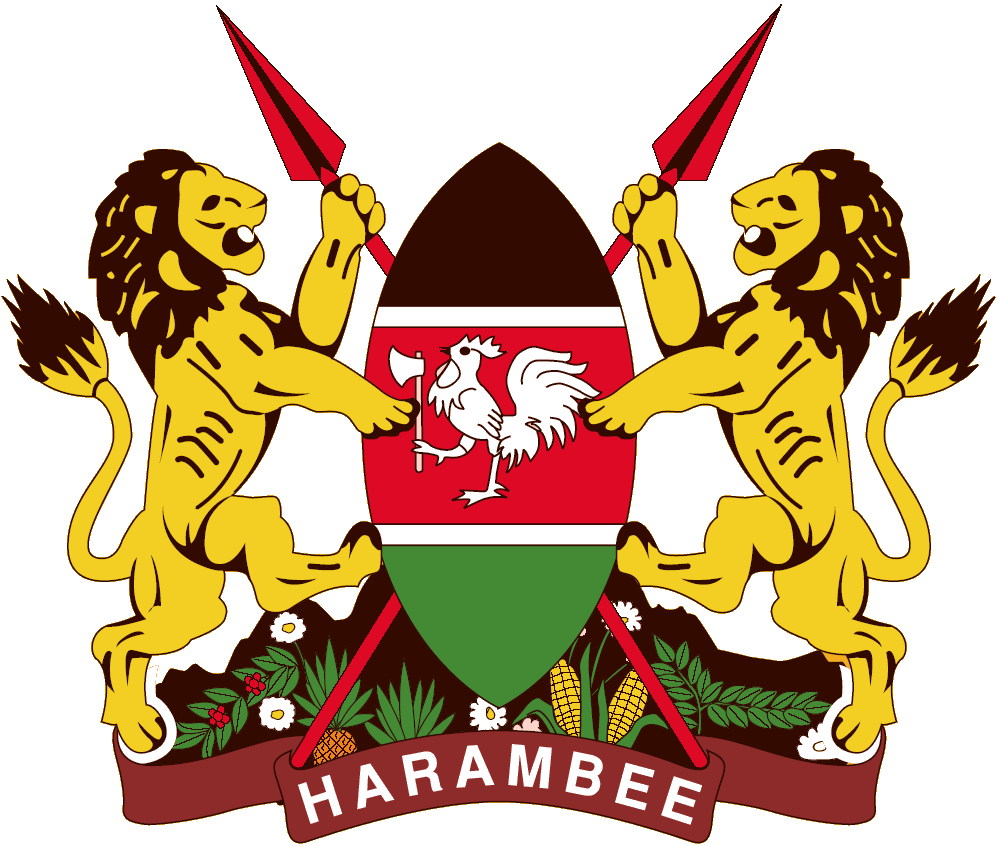 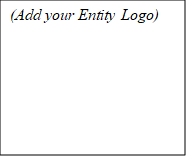 XXX County Bursary Fund/Scheme(Indicate the actual name of the Bursary Fund/Scheme)ANNUAL REPORT AND FINANCIAL STATEMENTSFOR THE FINANCIAL YEAR ENDEDJUNE 30, 20xxPrepared in accordance with the Accrual Basis of Accounting Method under the International Public Sector Accounting Standards (IPSAS)(Leave this page blank) Table of Content1.	Acronyms and Definition of Key Terms	ii2.	Key Entity Information and Management	iii3.	Trustees/ Fund Administration Committee Profiles	vi4.	Key Management Team	vii6.	Report of The Fund Administrator	ix7.	XXXXX Fund/Scheme Statement of Performance Against Predetermined Objectives	x8.	Statement of Corporate Governance	xi9.	Management Discussion and Analysis	xii10.	Environmental and Sustainability Reporting	xiii11.	Report of The Trustees/Committee	xiv12.	Statement of Management’s Responsibilities	xv13.	Report of The Independent Auditor on the Financial Statements for xxxx Fund	xvi14.	Statement of Financial Performance for the Year Ended 30th June 20xx	115.	Statement of Financial Position as at 30 June 20xx	216.	Statement Of Changes in Net Assets for the year ended 30th June 20xx	417.	Statement of Cash Flows for The Year Ended 30 June 20xx	518.	Statement of Comparison of Budget and Actual Amounts for the Period	619.	Notes to the Financial Statements	820.	Annexes	35 Acronyms and Definition of Key TermsAcronymsCT				County TreasuryCIDP			County Integrated Development PlanICPAK			Institute of Certified Public Accountants of KenyaIPSAS			International Public Sector Accounting StandardsKSHS            		Kenya Shillings PFM 			Public Finance ManagementPSASB			Public Sector Accounting Standards BoardTNT			The National TreasuryTVETs			Technical and Vocational Educational Training Institutions     Definition of TermsFiduciary Management 	- The key management personnel who had financial responsibility. Provide a list of Acronyms and Key terms used in the financial report as per the above example.)Key Entity Information and ManagementBackground informationXXX Fund/Scheme is established by and derives its authority and accountability from XXX Act (state the Act establishing the County Bursary Fund/Scheme) on XXXX (insert date). The Fund/Scheme is wholly owned by the County Government of XXX and is domiciled in Kenya. (Include any other information relevant to the users of financial information on the background of the Public Fund)Principal ActivitiesThe principal activity/mission/ mandate of the Fund is to …(Under this section, you may include the fund’s vision, mission, and core objectives)Board of Trustees/Fund Administration Committee(Input names of all the members who held office during the period)Key Management Team(Include all positions regarded as top management for the Fund).Key Entity and Management (Continued)Fiduciary Oversight Arrangements(Provide a high-level description of the key fiduciary oversight arrangements. E.g., County Internal audit, County Assembly Committees, County audit committee etc.)Registered OfficesP.O. Box XXXXXXXX Building/House/PlazaXXX Avenue/Road/Highwayxxx, KENYAFund ContactsTelephone: (254) XXXXXXXXE-mail: XXXXXXXX.go.keWebsite: www.xxx.go.keFund BankersCentral Bank of KenyaHaile Selassie Avenue	P.O. Box 60000City Square 00200Nairobi, KenyaKenya Commercial Bank…...…(List all the banks where the fund has accounts)Key Entity and Management (Continued)Independent AuditorsAuditor GeneralOffice of the Auditor GeneralAnniversary Towers, University Way P.O. Box 30084GPO 00100Nairobi, KenyaPrincipal Legal AdviserThe Attorney GeneralState Law OfficeHarambee AvenueP.O. Box 40112City Square 00200Nairobi, KenyaCounty Attorney (insert address)Trustees/ Fund Administration Committee ProfilesKey Management TeamChairman’s Report One-two pagesProvide a foreword note by the Chairman of the governing body responsible for the bursary Fund. Where no such body exists, include a forward note by the CEC under whose department the Bursary Fund was established. The foreword may include information such as:A highlight of key issues affecting the fund during the year, strategies and policies being implemented to deal with the issues, and any other general cross-cutting issues related to the fund. Changes in the Fund during the year (in terms of the board or key management team), Future outlook of the Fund, and any other matters deemed necessary.………………………………….(To be signed by the Chairman of the Fund/Scheme Committee)Report of The Fund AdministratorUnder this section, the Fund Administrator should highlight the key operational and financial performance, mentioning successes and challenges faced by the fund. ………………………….(To be signed by the Fund Administrator)XXXXX Fund/Scheme Statement of Performance Against Predetermined ObjectivesSection 164 (2) (f) of the Public Finance Management Act, 2012, requires that, at the end of each financial year, the Accounting officer includes a statement of performance against predetermined objectives when preparing financial statements.The key development objectives of the Fund as per the County Integrated Development Plan (CIDP) for 20xx to 20xx are to:………………………..………………………..……………………….Progress on the attainment of Strategic development objectives (NB: Entities can prepare this performance information as per the table below or in a more relevant format suitable for the nature of its activities)Below we provide the progress on attaining the stated objectives:Statement of Corporate GovernanceTwo-to-three pages(Under this section, include:roles and functions of the Committee/Trustee, existence of a committee/trustee charter,process of appointment and removal of trustees, the number of Committee/Trustee meetings held and the attendance to those meetings by members,succession plan, induction and training, board and member performance, conflict of interest, board/trustee remuneration, ethics and conduct as well as governance audit.)Management Discussion and AnalysisTwo- three pages(Under this section, the management gives a report on the operational and financial performance of the Fund for the last 3-5 years. Fund/Scheme’s compliance with statutory requirements, analysis of bursary transfers/scholarships to various institutions, summary breakdown of beneficiaries from each ward/sub-counties, major risks facing the Fund/Scheme, material arrears in statutory and other financial obligations, and any other information considered relevant to the users of the financial statements.) The management should make use of tables, graphs, pie charts, and other descriptive tools to make the information as understandable as possible.) Environmental and Sustainability ReportingTwo-to-three pages (Customize this section to suit the nature and structure of the Fund)Sustainability strategy and profile -The top management should make reference to sustainable efforts, broad trends in political and macroeconomics affecting sustainability priorities, reference to international best practices and key achievements and failures.Environmental performance Outline clearly the environmental policy guiding the organization. Outline successes, shortcomings, efforts to manage biodiversity, waste management, and efforts to reduce the environmental impact of the organization’s products.Employee welfareGive an account of the policies guiding the hiring process and whether they take into account the gender ratio, whether they take in stakeholder engagements, and how often they are improved. Explain efforts made in improving skills and managing careers, appraisal and reward systems. The organization should also disclose its policy on safety and compliance with the Occupational Safety and Health Act of 2007 (OSHA.)Marketplace practices- The organization should outline its efforts to:Responsible competition practice.Explain how the organization ensures responsible competition practices with issues like anti-corruption, responsible political involvement, fair competition, and respect for competitorsResponsible Supply chain and supplier relations- explain how the organisation maintains good business practices, treats its own suppliers responsibly by honouring contracts and respecting payment practices.Responsible marketing and advertisement-outline efforts to maintain ethical marketing practicesProduct stewardship- outline efforts to safeguard consumer rights and interestsCorporate Social Responsibility / Community Engagements The organisation gives details of CSR activities carried out in the year and the impact to the society.  Give evidence of community engagement including charitable giving (cash and material), Corporate Social Investment and other forms of community engagements. Report of The Trustees/CommitteeThe Trustees/Committee submit their report together with the audited financial statements for the year ended June 30, 20xx, which show the state of the Fund’s affairs.Principal activitiesThe principal activities of the Fund are ……………….ResultsThe results of the Fund for the year ended June 30, 20xx are set out on page ……to ……TrusteesThe Trustees who served during the year are shown on page xxx (refer to the key entity information and management page). The changes in the Trustee during the financial year are as shown below:AuditorsThe Auditor General is responsible for the statutory audit of the Fund in accordance with Article 229 of the Constitution of Kenya and the Public Audit Act 2015.`……………………………………………………..Chair of the Board/Fund Administration CommitteeDate: …………………Statement of Management’s ResponsibilitiesSection 167 of the Public Finance Management Act, 2012 requires that, at the end of each financial year, the Administrator of a County Public Fund shall prepare financial statements for the Fund in accordance with the standards and formats prescribed by the Public Sector Accounting Standards Board.The Administrator of xxxx Bursary Fund/Scheme Fund is responsible for the preparation and presentation of the Fund/Scheme’s financial statements, which give a true and fair view of the state of affairs of the Fund/Scheme for and as at the end of the financial year ended on June 30, 20xx. This responsibility includes: (i) maintaining adequate financial management arrangements and ensuring that these continue to be effective throughout the reporting period; (ii) maintaining proper accounting records, which disclose with reasonable accuracy at any time the financial position of the Fund; (iii) designing, implementing and maintaining internal controls relevant to the preparation and fair presentation of the financial statements, and ensuring that they are free from material misstatements, whether due to error or fraud; (iv) safeguarding the assets of the Fund; (v) selecting and applying appropriate accounting policies; and (vi) making accounting estimates that are reasonable in the circumstances.The Administrator of the xxxx Fund accepts responsibility for the Fund’s financial statements, which have been prepared using appropriate accounting policies supported by reasonable and prudent judgements and estimates, in conformity with International Public Sector Accounting Standards (IPSAS), and in the manner required by the PFM Act, 2012 and (quote the applicable legislation establishing the County Bursary Fund/Scheme). The Administrator of the Fund/Scheme is of the opinion that the Fund’s financial statements give a true and fair view of the state of Fund’s transactions during the financial year ended June 30, 20xx, and of the Fund/Scheme’s financial position as at that date. The Administrator further confirm the completeness of the accounting records maintained for the Fund/Scheme, which have been relied upon in the preparation of the Fund’s financial statements as well as the adequacy of the systems of internal financial control.In preparing the financial statements, the Administrator of the xxxx Fund/Scheme has assessed the Fund/Scheme’s ability to continue as a going concern and disclosed as applicable. Nothing has come to the attention of the Administrator to indicate that the Fund/Scheme will not remain a going concern for at least the next twelve months from the date of this statement.Approval of the financial statementsThe Fund/Scheme’s financial statements were approved by the Trustee/Committee on _________________ 20xx and signed on its behalf by:Report of The Independent Auditor on the Financial Statements for xxxx FundStatement of Financial Performance for the Year Ended 30th June 20xx(The notes set out on pages xxx to xxx form an integral part of these Financial Statements)Statement of Financial Position as at 30 June 20xxThe accounting policies and explanatory notes to these financial statements form an integral part of the financial statements. The entity financial statements were approved on ___________ 20xx and signed by:Statement Of Changes in Net Assets for the year ended 30th June 20xx(Provide details on the nature and purpose of reserves)Statement of Cash Flows for The Year Ended 30 June 20xx(PSASB has prescribed the direct method of cash flow preparation/ presentation for all entities under the IPSAS accrual basis of accountingStatement of Comparison of Budget and Actual Amounts for the PeriodBudget notesProvide below a commentary on significant underutilization (below 90% of utilization) and any overutilization (IPSAS 24.14)Provide an explanation of changes between original and final budget indicating whether the difference is due to reallocations or other causes. (IPSAS 24.29)Where the total of actual on comparable basis does not tie to the statement of financial performance totals due to differences in accounting basis (budget is cash basis, statement of financial performance is accrual) provide a reconciliation. Notes to the Financial StatementsSignificant Accounting Policies1. General Informationxxx Bursary Fund/Scheme is established by and derives its authority from xxx Act. The entity is wholly owned by the xxx County Government and is domiciled in Kenya. xxx Bursary Fund/Scheme’s principal activity is xxx.2. Statement of compliance and basis of preparation xxx Bursary Fund/Scheme’s financial statements have been prepared in compliance with International Public Sector Accounting Standards (IPSAS). The financial statements are presented in Kenya shillings, which is the functional and reporting currency of the Bursary Fund/Scheme. The accounting policies have been consistently applied to all the years presented. The financial statements have been prepared on the basis of historical cost, unless stated otherwise. The financial statements are prepared on accrual basis of accounting. The statement of cash flows is prepared using the direct method.3. Adoption of new and revised standardsNew and amended standards and interpretations in issue but not yet effective in the year ended 30 June 2024.Early adoption of standardsThe Entity did not early – adopt any new or amended standards in the financial year or the entity adopted the following standards early (state the standards, reason for early adoption and impact on entity’s financial statements.) Summary of Significant Accounting Policies Revenue recognitionRevenue from non-exchange transactions Revenue transfers Revenues from non-exchange transactions are measured at fair value and recognized on obtaining control of the asset (cash, goods, services and property) if the transfer is free from conditions and it is probable that the economic benefits or service potential related to the asset will flow to the entity and can be measured reliably.Revenue from exchange transactions Interest incomeInterest income is accrued using the effective yield method. The effective yield discounts estimated future cash receipts through the expected life of the financial asset to that asset’s net carrying amount. The method applies this yield to the principal outstanding to determine interest income each period. 	Budget information The original budget for FY 20xx was approved by the County Assembly on xxxx. Subsequent revisions or additional appropriations were made to the approved budget in accordance with specific approvals from the appropriate authorities. The additional appropriations are added to the original budget by the xxx Bursary Fund/Scheme upon receiving the respective approvals in order to conclude the final budget. The xxx Bursary Fund/Scheme recorded additional appropriations of Kshs. xx on the FY 20xx budget following the governing body’s approval.xxx Bursary Fund/Scheme’s budget is prepared on a different basis to the actual income and expenditure disclosed in the financial statements. The financial statements are prepared on accrual basis using a classification based on the nature of expenses in the statement of financial performance, whereas the budget is prepared on a cash basis. The amounts in the financial statements were recast from the accrual basis to the cash basis and reclassified by presentation to be on the same basis as the approved budget. A comparison of budget and actual amounts, prepared on a comparable basis to the approved budget, is then presented in the statement of comparison of budget and actual amounts. In addition to the basis difference, adjustments to amounts in the financial statements are also made for differences in the formats and classification plans adopted for the presentation of the financial statements and the approved budget.A statement to reconcile the actual amounts on a comparable basis included in the statement of comparison of budget and actual amounts and the actuals as per the statement of financial performance has been presented under section xxx of these financial statements.Property, plant and equipment All property, plant and equipment are stated at cost less accumulated depreciation and impairment losses. Cost includes expenditure that is directly attributable to the acquisition of the items. When significant parts of property, plant and equipment are required to be replaced at intervals, the entity recognizes such parts as individual assets with specific useful lives and depreciates them accordingly. Likewise, when a major inspection is performed, its cost is recognized in the carrying amount of the plant and equipment as a replacement if the recognition criteria are satisfied. All other repair and maintenance costs are recognized in surplus or deficit as incurred. Where an asset is acquired in a non-exchange transaction for nil or nominal consideration the asset is initially measured at its fair value.Intangible Assets Intangible assets acquired separately are initially recognized at cost. The cost of intangible assets acquired in a non-exchange transaction is their fair value at the date of the exchange. Following initial recognition, intangible assets are carried at cost less any accumulated amortization and accumulated impairment losses. Internally generated intangible assets, excluding capitalized development costs, are not capitalized and expenditure is reflected in surplus or deficit in the period in which the expenditure is incurred.The useful life of the intangible assets is assessed as either finite or indefinite.Financial instruments IPSAS 41 addresses the classification, measurement and de-recognition of financial assets and financial liabilities, introduces new rules for hedge accounting and a new impairment model for financial assets. The entity does not have any hedge relationships and therefore the new hedge accounting rules have no impact on the Company’s financial statements. (amend as appropriate). A financial instrument is any contract that gives rise to a financial asset of one entity and a financial liability or equity instrument of another entity. At initial recognition, the entity measures a financial asset or financial liability at its fair value plus or minus, in the case of a financial asset or financial liability not at fair value through surplus or deficit, transaction costs that are directly attributable to the acquisition or issue of the financial asset or financial liability.Financial assetsClassification of financial assetsThe entity classifies its financial assets as subsequently measured at amortised cost, fair value through net assets/ equity or fair value through surplus and deficit on the basis of both the entity’s management model for financial assets and the contractual cash flow characteristics of the financial asset. A financial asset is measured at amortized cost when the financial asset is held within a management model whose objective is to hold financial assets in order to collect contractual cash flows and the contractual terms of the financial asset give rise on specified dates to cash flows that are solely payments of principal and interest on the principal outstanding. A financial asset is measured at fair value through net assets/ equity if it is held within the management model whose objective is achieved by both collecting contractual cashflows and selling financial assets and the contractual terms of the financial asset give rise on specified dates to cash flows that are solely payments of principal and interest on the principal amount outstanding. A financial asset shall be measured at fair value through surplus or deficit unless it is measured at amortized cost or fair value through net assets/ equity unless an entity has made an irrevocable election at initial recognition for particular investments in equity instruments.Subsequent measurement Based on the business model and the cash flow characteristics, the entity classifies its financial assets into amortized cost or fair value categories for financial instruments. Movements in fair value are presented in either surplus or deficit or through net assets/ equity subject to certain criteria being met.Amortized costFinancial assets that are held for collection of contractual cash flows where those cash flows represent solely payments of principal and interest, and that are not designated at fair value through surplus or deficit, are measured at amortized cost. A gain or loss on an instrument that is subsequently measured at amortized cost and is not part of a hedging relationship is recognized in profit or loss when the asset is de-recognized or impaired. Interest income from these financial assets is included in finance income using the effective interest rate method.Fair value through net assets/ equityFinancial assets that are held for collection of contractual cash flows and for selling the financial assets, where the assets’ cash flows represent solely payments of principal and interest, are measured at fair value through net assets/ equity. Movements in the carrying amount are taken through net assets, except for the recognition of impairment gains or losses, interest revenue and foreign exchange gains and losses which are recognized in surplus/deficit. Interest income from these financial assets is included in finance income using the effective interest rate method.Fair value through surplus or deficit Financial assets that do not meet the criteria for amortized cost or fair value through net assets/ equity are measured at fair value through surplus or deficit. A business model where the entity manages financial assets with the objective of realizing cash flows through solely the sale of the assets would result in a fair value through surplus or deficit model.Trade and other receivablesTrade and other receivables are recognized at fair values, less allowances for any uncollectible amounts. Trade and other receivables are assessed for impairment on a continuing basis. An estimate is made of doubtful receivables based on a review of all outstanding amounts at the year end. ImpairmentThe entity assesses, on a forward-looking basis, the expected credit loss (‘ECL’) associated with its financial assets carried at amortized cost and fair value through net assets/equity. The entity recognizes a loss allowance for such losses at each reporting date. Critical estimates and significant judgments made by management in determining the expected credit loss (ECL) are set out in Note xx.Financial liabilitiesClassificationThe entity classifies its liabilities as subsequently measured at amortized cost except for financial liabilities measured through profit or loss.Inventories Inventory is measured at cost upon initial recognition. To the extent that inventory was received through non-exchange transactions (for no cost or for a nominal cost), the cost of the inventory is its fair value at the date of acquisition.After initial recognition, inventory is measured at the lower of cost and net realizable value. However, to the extent that a class of inventory is distributed or deployed at no charge or for a nominal charge, that class of inventory is measured at the lower of cost and current replacement cost.Net realizable value is the estimated selling price in the ordinary course of operations, less the estimated costs of completion and the estimated costs necessary to make the sale, exchange, or distribution. Inventories are recognized as an expense when deployed for utilization or consumption in the ordinary course of operations of the Entity.Provisions Provisions are recognized when the xxx Bursary Fund/Scheme has a present obligation (legal or constructive) as a result of a past event, it is probable that an outflow of resources embodying economic benefits or service potential will be required to settle the obligation and a reliable estimate can be made of the amount of the obligation. Where the xxx Bursary Fund/Scheme expects some or all of a provision to be reimbursed, for example, under an insurance contract, the reimbursement is recognized as a separate asset only when the reimbursement is virtually certain. The expense relating to any provision is presented in the statement of financial performance net of any reimbursement.Contingent liabilitiesxxx Bursary Fund/Scheme does not recognize a contingent liability but discloses details of any contingencies in the notes to the financial statements, unless the possibility of an outflow of resources embodying economic benefits or service potential is probable.Contingent assetsxxx Bursary Fund/Scheme does not recognize a contingent asset but discloses details of a possible asset whose existence is contingent on the occurrence or non-occurrence of one or more uncertain future events not wholly within the control of the xxx Bursary Fund/Scheme in the notes to the financial statements. Contingent assets are assessed continually to ensure that developments are appropriately reflected in the financial statements. If it has become virtually certain that an inflow of economic benefits or service potential will arise and the asset’s value can be measured reliably, the asset and the related revenue are recognized in the financial statements of the period in which the change occurs.Nature and purpose of reservesThe xxx Bursary Fund/Scheme creates and maintains reserves in terms of specific requirements. Entity to state the reserves maintained and appropriate policies adopted.Changes in accounting policies and estimates The xxx Bursary Fund/Scheme recognizes the effects of changes in accounting policy retrospectively. The effects of changes in accounting policy are applied prospectively if retrospective application is impractical.Foreign currency transactions Transactions in foreign currencies are initially accounted for at the ruling rate of exchange on the date of the transaction. Trade creditors or debtors denominated in foreign currency are reported at the statement of financial position reporting date by applying the exchange rate on that date. Exchange differences arising from the settlement of creditors, or from the reporting of creditors at rates different from those at which they were initially recorded during the period, are recognized as income or expenses in the period in which they arise.Borrowing costs Borrowing costs are capitalized against qualifying assets as part of property, plant and equipment. Such borrowing costs are capitalized over the period during which the asset is being acquired or constructed and borrowings have been incurred. Capitalization ceases when construction of the asset is complete. Further borrowing costs are charged to the statement of financial performance.Related parties The xxx Bursary Fund/Scheme regards a related party as a person or an entity with the ability to exert control individually or jointly, or to exercise significant influence over the xxx Bursary Fund/Scheme, or vice versa. Members of key management are regarded as related parties and comprise of Board of Trustees, the Fund/Scheme administrator and senior managers.Cash and cash equivalentsCash and cash equivalents comprise cash on hand and cash at bank, short-term deposits on call and highly liquid investments with an original maturity of three months or less, which are readily convertible to known amounts of cash and are subject to insignificant risk of changes in value. Bank account balances include amounts held at the Central Bank of Kenya and at various commercial banks at the end of the financial year. Comparative figures	Where necessary, comparative figures for the previous financial year have been amended or reconfigured to conform to the required changes in presentation.5. Significant judgments and sources of estimation uncertainty The preparation of the xxx Bursary Fund/Scheme's financial statements in conformity with IPSAS requires management to make judgments, estimates and assumptions that affect the reported amounts of revenues, expenses, assets and liabilities, and the disclosure of contingent liabilities, at the end of the reporting period. However, uncertainty about these assumptions and estimates could result in outcomes that require a material adjustment to the carrying amount of the asset or liability affected in future periods.State all judgments, estimates, and assumptions made e.g.a) Estimates and assumptions – The key assumptions concerning the future and other key sources of estimation uncertainty at the reporting date, that have a significant risk of causing a material adjustment to the carrying amounts of assets and liabilities within the next financial year, are described below. The Entity based its assumptions and estimates on parameters available when the consolidated financial statements were prepared. However, existing circumstances and assumptions about future developments may change due to market changes or circumstances arising beyond the control of the Entity. Such changes are reflected in the assumptions when they occur. IPSAS 1.140.b) Useful lives and residual valuesThe useful lives and residual values of assets are assessed using the following indicators to inform potential future use and value from disposal:The condition of the asset based on the assessment of experts employed by the EntityThe nature of the asset, its susceptibility and adaptability to changes in technology and processesThe nature of the processes in which the asset is deployedAvailability of funding to replace the assetChanges in the market in relation to the assetc) Provisions	Provisions were raised and management determined an estimate based on the information available. Additional disclosure of these estimates of provisions is included in Note xxx.Provisions are measured at the management's best estimate of the expenditure required to settle the obligation at the reporting date and are discounted to present value where the effect is material.(Include provisions applicable for your organization e.g provision for bad debts, provisions of obsolete stocks and how management estimates these provisions)Transfers from the County Government(Provide a brief explanation for this revenue)Public Contributions and Donations(Provide a brief explanation for this revenue)Finance income (Provide a brief explanation for this revenue)Other income(NB: All income should be classified as far as possible in the relevant classes and other income should be used to recognise income not elsewhere classified. Disclose write backs if any or recoveries from write offs).Committee AllowancesBursary TransfersScholarship grantsUse of Goods and ServicesDepreciation and Amortization ExpenseFinance costsGain/loss on disposal of assetsCash and cash equivalentsDetailed analysis of the cash and cash equivalents are as follows:Non-Exchange Receivables Exchange Receivables PrepaymentsInventoriesNotes to the Financial Statements (Continued)Property, plant, and equipmentIntangible assetsTrade and other payables from exchange transactionsBorrowingsThe table below shows the classification of domestic borrowings:The table below shows the classification of borrowings long-term and current borrowings:(NB: the total of this statement should tie to note 20 totals. Current portion of borrowings are those borrowings that are payable within one year or the next financial year. Additional disclosures on terms of borrowings, nature of borrowings, security and interest rates should be disclosed). Borrowings should be measured at amortised cost as per IPSAS 41)Cash generated from operations.(The total of this statement should tie to the cash flow section on net cash flows from operating activities)Related party balancesNature of related party relationshipsEntities and other parties related to the Fund/Scheme include those parties who have ability to exercise control or exercise significant influence over its operating and financial decisions. Related parties include management personnel, their associates and close family members. The fund/scheme is related to the following entities:The County Government;Key management.Board of Trustees; etc.Related party transactionsKey management remunerationDue from related partiesOther Disclosures ContinuedDue to related partiesContingent assets and contingent liabilities(Give details)Financial risk managementThe Fund/Scheme’s activities expose it to a variety of financial risks including credit and liquidity risks and effects of changes in foreign currency. The Fund’s overall risk management programme focuses on unpredictability of changes in the business environment and seeks to minimise the potential adverse effect of such risks on its performance by setting acceptable levels of risk. The Fund/Scheme does not hedge any risks and has in place policies to ensure that credit is only extended to customers with an established credit history. The Fund/Scheme’s financial risk management objectives and policies are detailed below:Credit riskThe Fund/Scheme has exposure to credit risk, which is the risk that a counterparty will be unable to pay amounts in full when due. Credit risk arises from cash and cash equivalents, and deposits with banks, as well as trade and other receivables and available-for-sale financial investments. Management assesses the credit quality of each customer, taking into account its financial position, past experience and other factors. Individual risk limits are set based on internal or external assessment in accordance with limits set by the directors. The amounts presented in the statement of financial position are net of allowances for doubtful receivables, estimated by the entity’s management based on prior experience and their assessment of the current economic environment. The carrying amount of financial assets recorded in the financial statements representing the entity’s maximum exposure to credit risk without taking account of the value of any collateral obtained is made up as follows:(NB: The totals column should tie to the individual elements of credit risk disclosed in the entity’s statement of financial position)The customers under the fully performing category are paying their debts as they continue trading. The credit risk associated with these receivables is minimal and the allowance for uncollectible amounts that the entity has recognised in the financial statements is considered adequate to cover any potentially irrecoverable amounts.The entity has significant concentration of credit risk on amounts due from xxxxThe board of trustees sets the Fund/Scheme’s credit policies and objectives and lays down parameters within which the various aspects of credit risk management are operated. Liquidity risk managementUltimate responsibility for liquidity risk management rests with the Fund/Scheme Administrator, who has built an appropriate liquidity risk management framework for the management of the entity’s short, medium and long-term funding and liquidity management requirements. The entity manages liquidity risk through continuous monitoring of forecasts and actual cash flows.The table below represents cash flows payable by the Fund/Scheme under non-derivative financial liabilities by their remaining contractual maturities at the reporting date. The amounts disclosed in the table are the contractual undiscounted cash flows.  Balances due within 12 months equal their carrying balances, as the impact of discounting is not significant.Market riskThe Fund/Scheme has put in place an internal audit function to assist it in assessing the risk faced by the Fund/Scheme on an ongoing basis, evaluate and test the design and effectiveness of its internal accounting and operational controls.Market risk is the risk arising from changes in market prices, such as interest rate, equity prices and foreign exchange rates which will affect the entity’s income or the value of its holding of financial instruments. The objective of market risk management is to manage and control market risk exposures within acceptable parameters while optimizing the return. Overall responsibility for managing market risk rests with the Audit and Risk Management Committee.The Fund/Scheme’s finance department is responsible for the development of detailed risk management policies (subject to review and approval by Audit and Risk Management Committee) and for the day-to-day implementation of those policies.There has been no change to the entity’s exposure to market risks or the manner in which it manages and measures the risk.Foreign currency riskThe Fund/Scheme has transactional currency exposures. Such exposure arises through purchases of goods and services that are done in currencies other than the local currency. Invoices denominated in foreign currencies are paid after 30 days from the date of the invoice and conversion at the time of payment is done using the prevailing exchange rate. The carrying amount of the entity’s foreign currency-denominated monetary assets and monetary liabilities at the end of the reporting period are as follows:The Fund manages foreign exchange risk form future commercial transactions and recognised assets and liabilities by projecting for expected sales proceeds and matching the same with expected payments.Foreign currency sensitivity analysisThe following table demonstrates the effect on the Fund/Scheme’s statement of financial performance on applying the sensitivity for a reasonable possible change in the exchange rate of the two main transaction currencies, with all other variables held constant. The reverse would also occur if the Kenya Shilling appreciated with all other variables held constant. Interest rate riskInterest rate risk is the risk that the entity’s financial condition may be adversely affected as a result of changes in interest rate levels. The entity’s interest rate risk arises from bank deposits. This exposes the Fund/Scheme to cash flow interest rate risk. The interest rate risk exposure arises mainly from interest rate movements on the Fund/Scheme’s deposits. Management of interest rate riskTo manage the interest rate risk, management has endeavoured to bank with institutions that offer favourable interest rates.Sensitivity analysisThe Fund/Scheme analyses its interest rate exposure on a dynamic basis by conducting a sensitivity analysis. This involves determining the impact on profit or loss of defined rate shifts. The sensitivity analysis for interest rate risk assumes that all other variables, in particular foreign exchange rates, remain constant. The analysis has been performed on the same basis as the prior year. Using the end of the year figures, the sensitivity analysis indicates the impact on the statement of comprehensive income if current floating interest rates increase/decrease by one percentage point as a decrease/increase of Kshs xxx (20xx: Kshs xxx ). A rate increase/decrease of 5% would result in a decrease/increase in profit before tax of Kshs xxx (20xx-1 – Kshs xxx).Capital risk management.The objective of the Fund/Scheme’s capital risk management is to safeguard the Fund/Scheme’s ability to continue as a going concern. The entity capital structure comprises of the following funds:Events after the reporting periodThere were no material adjusting and non-adjusting events after the reporting period.CurrencyThe financial statements are presented in Kenya Shillings (KshsAnnexesAnnex I: Progress on Follow-up of Prior Year Auditor’s RecommendationsThe following is the summary of issues raised by the external auditor, and management comments that were provided to the auditor. Guidance Notes:Use the same reference numbers as contained in the external audit report.Obtain the “Issue/Observation” and “management comments”, required above, from final external audit report that is signed by Management.Before approving the report, discuss the timeframe with the appointed Focal Point persons within your Fund responsible for implementation of each issue.Indicate the status of “Resolved” or “Not Resolved” by the date of submitting this report.Fund administrator/Accounting Officer                                                                     Date......................................... Annex II: Inter-Entity Confirmation LetterName of transferring entity:………………………………………………….. Name of beneficiary entity:…………………………………………………... RefNamePosition1Chairperson2Other trustees/Committee Members3Fund Manager/ Administrator	45RefNamePosition1Fund Manager/ Scheme Administrator2Fund Accountant345NameDetails of qualifications and experienceInsert each Trustee’s passport-size photo and nameProvide a concise description of each Trustee’s date of birth, key academic and professional qualifications, and work experience. Trustee 2Trustee 3Trustee 4Fund administrator/ Secretary to the BoardNameDetails of qualifications and experienceInsert each key Manager’s passport-size photo and name, Provide a concise description of each officer, academic and professional qualifications, and work experience. Also, indicate the main area of responsibility – without detailsManager 2Manager 3Manager 4Note: The Fund Administrator will feature under both the ‘Board’ and ‘Management’.Note: The Fund Administrator will feature under both the ‘Board’ and ‘Management’.ProgramObjectiveOutputPerformance IndicatorPerformanceXX Bursary fundTo improve access to educationIncreased transition rate to secondary and tertiary institutionsNo of beneficiaries.Xxx beneficiaries in FY 20xx/xx………………………………………………….Administrator of the xxxx FundDescriptionNoteInsert Current FYInsert Comparative FYDescriptionNoteKshsKshsRevenue From Non-Exchange TransactionsTransfers From the County Government1xxxxxxPublic Contributions and Donations2xxxxxxxxxxxxRevenue From Exchange TransactionsFinance Income3xxxxxxOther income4xxxxxxTotal RevenuexxxxxxExpensesCommittee Allowances 5xxxxxxBursary Transfers6xxxxxxScholarship grants7xxxxxxUse of goods and services8xxxxxxDepreciation and Amortization Expense9xxxxxxFinance Costs10xxxxxxTotal ExpensesxxxxxxOther Gains/LossesGain/Loss on Disposal of Assets11xxxxxxSurplus/(Deficit) for the Periodxxxxxx…………………………………………………………………………………Name:	Name:	Administrator/Accounting Officer Fund AccountantICPAK Member Number:DescriptionNoteInsert Current FYInsert Comparative FYDescriptionNoteKshsKshsAssetsCurrent AssetsCash and Cash Equivalents12xxxxxxNon-exchange receivables 13xxxxxxExchange receivables14xxxxxxPrepayments15xxxxxxInventories16xxxxxx Total current assetsxxxxxxNon-Current AssetsProperty, Plant and Equipment17xxxxxxIntangible Assets18xxxxxxTotal non- current assetsxxxxxxTotal AssetsxxxxxxLiabilitiesCurrent LiabilitiesTrade and Other Payables from Exchange Transactions19xxxxxxCurrent Portion of Borrowings20xxxxxxTotal current liabilitiesxxxxxxNon-Current LiabilitiesLong Term Portion of Borrowings20xxxxxxTotal LiabilitiesxxxxxxNet AssetsReservesxxxxxxAccumulated SurplusxxxxxxTotal Net Assets and Liabilitiesxxxxxx…………………………………………………………………………………Name:	Name:	Fund Administrator/Accounting OfficerFund AccountantICPAK Member Number: DescriptionRevaluationReserveAccumulated surplusTotal DescriptionKshsKshsKshsBalance as at 1 July (Previous FY)xxxxxxxxxSurplus/(Deficit) For the Period-xxxxxxRevaluation Gainxxx-xxxBalance As At 30 June (Previous FY)xxxxxxxxxBalance As At 1 July (Current FY)xxxxxxxxxSurplus/(Deficit) For the Period-xxxxxxRevaluation Gainxxx-xxxBalance As At 30 June (Current FY)xxxxxxxxxDescriptionNoteCurrent FYInsertComparative FYDescriptionNoteKshsKshsCash flows from operating activitiesReceiptsTransfers From the County GovernmentxxxxxxPublic Contributions and DonationsxxxxxxFinance IncomexxxxxxOther receiptsxxxxxxTotal receiptsxxxxxxPaymentsCommittee Allowances xxxxxxBursary TransfersxxxxxxScholarship grantsxxxxxxUse of goods and servicesxxxxxxFinance CostsxxxxxxOther paymentsxxxxxxNet cash flows from operating activities 21xxxxxxCash flows from investing activitiesPurchase of property, plant, equipment (xxx)(xxx)Purchase of intangible assets(xxx)(xxx)Proceeds from sale of property, plant & equipmentxxxxxxNet cash flows used in investing activities(xxx)(xxx)Cash flows from financing activitiesProceeds from borrowingsxxxxxxRepayment of borrowings(xxx)(xxx)Net cash flows used in financing activities(xxx)(xxx)Net increase/(decrease) in cash & cash Equivalentsxxx(xxx)Cash and cash equivalents at 1 JulyxxxxxxCash and cash equivalents at 30 Junexxxxxx DescriptionOriginal budgetAdjustmentsFinal budgetActual on comparable basisPerformance difference% Utilization DescriptionKshsKshsKshsKshsKshsabc=(a+b)de=(c-d)f=d/c*100RevenueTransfers From the County Governmentxxxxxx /(xxx)xxxxxxxxxPublic Contributions and Donationsxxxxxx /(xxx)xxxxxxxxxFinance Incomexxxxxx /(xxx)xxxxxxxxxOther receiptsxxxxxx /(xxx)xxxxxxxxxTotal Incomexxxxxx /(xxx)xxxxxxxxxExpensesCommittee Allowances xxxxxx /(xxx)xxxxxxxxxBursary Transfersxxxxxx /(xxx)xxxxxxxxxScholarship grantsxxxxxx /(xxx)xxxxxxxxxUse of goods and servicesxxxxxx /(xxx)xxxxxxxxxFinance Costsxxxxxx /(xxx)xxxxxxxxxOther paymentsxxxxxx /(xxx)xxxxxxxxxTotal Expenditurexxxxxx /(xxx)xxxxxxxxxSurplus For the PeriodxxxxxxxxxxxxxxxCapital expenditure xxxxxxxxxxxxxxxStandardEffective date and impact:IPSAS 43LeasesApplicable 1st January 2025The standard sets out the principles for the recognition, measurement, presentation, and disclosure of leases. The objective is to ensure that lessees and lessors provide relevant information in a manner that faithfully represents those transactions. This information gives a basis for users of financial statements to assess the effect that leases have on the financial position, financial performance and cashflows of an Entity.The new standard requires entities to recognise, measure and present information on right of use assets and lease liabilities. State the expected impact of the standard to the Entity if relevant IPSAS 44: Non- Current Assets Held for Sale and Discontinued OperationsApplicable 1st January 2025The Standard requires,Assets that meet the criteria to be classified as held for sale to be measured at the lower of carrying amount and fair value less costs to sell and the depreciation of such assets to cease and:Assets that meet the criteria to be classified as held for sale to be presented separately in the statement of financial position and the results of discontinued operations to be presented separately in the statement of financial performance.  State the expected impact of the standard to the Entity if relevantIPSAS 45- Property Plant and EquipmentApplicable 1st January 2025The standard supersedes IPSAS 17 on Property, Plant and Equipment. IPSAS 45 has additional guidance/ new guidance for heritage assets, infrastructure assets and measurement. Heritage assets were previously excluded from the scope of IPSAS 17 in IPSAS 45, heritage assets that satisfy the definition of PPE shall be recognised as assets if they meet the criteria in the standard. IPSAS 45 has an additional application guidance for infrastructure assets, implementation guidance and illustrative examples. The standard has clarified existing principles e.g valuation of land over or under the infrastructure assets, under- maintenance of assets and distinguishing significant parts of infrastructure assets.State the expected impact of the standard to the Entity if relevantIPSAS 46 MeasurementApplicable 1st January 2025The objective of this standard was to improve measurement guidance across IPSAS by:Providing further detailed guidance on the implementation of commonly used measurement bases and the circumstances under which they should be used.Clarifying transaction costs guidance to enhance consistency across IPSAS;Amending where appropriate guidance across IPSAS related to measurement at recognition, subsequent measurement and measurement related disclosures.The standard also introduces a public sector specific measurement bases called the current operational value.State the expected impact of the standard to the Entity if relevantIPSAS 47- RevenueApplicable 1st January 2026This standard supersedes IPSAS 9- Revenue from exchange transactions, IPSAS 11 Construction contracts and IPSAS 23 Revenue from non- exchange transactions. This standard brings all the guidance of accounting for revenue under one standard. The objective of the standard is to establish the principles that an entity shall apply to report useful information to users of financial statements about the nature, amount, timing and uncertainty of revenue and cash flow arising from revenue transactions.State the expected impact of the standard to the Entity if relevantIPSAS 48- Transfer ExpensesApplicable 1st January 2026The objective of the standard is to establish the principles that a transfer provider shall apply to report useful information to users of financial statements about the nature, amount, timing and uncertainty of expenses and cash flow arising from transfer expense transactions. This is a new standard for public sector entities geared to provide guidance to entities that provide transfers on accounting for such transfers.State the expected impact of the standard to the Entity if relevantIPSAS 49- Retirement Benefit PlansApplicable 1st January 2026The objective is to prescribe the accounting and reporting requirements for the public sector retirement benefit plans which provide retirement to public sector employees and other eligible participants. The standard sets the financial statements that should be presented by a retirement benefit plan.State the expected impact of the standard to the Entity if relevantDescriptionInsert Current FYInsert Comparative FYDescriptionKshsKshsTransfers From XX Department xxxxxxOthers (Specify)xxxxxxTotalxxxxxxDescriptionInsert Current FYInsert Comparative FYDescriptionKshsKshsDonation From Development PartnersxxxxxxContributions From the PublicxxxxxxOthers (Specify)xxxxxxTotalxxxxxxDescriptionInsert Current FYInsert Comparative FYDescriptionKshsKshsInterest Income on Bank DepositsxxxxxxOthers (Specify)xxxxxxTotal finance IncomexxxxxxDescriptionInsert Current FYInsert Comparative FYDescriptionKshsKshsCheque write backsxxxxxxOthers (Specify)xxxxxxTotal Other IncomexxxxxxDescriptionInsert Current FYInsert Comparative FYDescriptionKshsKshsChairman’s HonorariaxxxxxxSitting allowancesxxxxxxDaily subsistence allowancexxxxxxAirtime allowancexxxxxxOther allowances (Specify)xxxxxxTotal xxxxxxDescriptionInsert Current FYInsert Comparative FYDescriptionKshsKshsUniversitiesxxxxxxTVETs and CollegesxxxxxxSecondary schoolsxxxxxxOther (Specify)xxxxxxTotal xxxxxxDescriptionInsert Current FYInsert Comparative FYDescriptionKshsKshsUniversitiesxxxxxxTVETs and CollegesxxxxxxSecondary schoolsxxxxxxOther (Specify)xxxxxxTotal xxxxxxDescriptionInsert Current FYInsert Comparative FYDescriptionKshs.Kshs.Electricity and water expensesxxxxxxFuel and oil costsxxxxxxInsurance costsxxxxxxPostage and courierxxxxxxPrinting and stationeryxxxxxxRental costsxxxxxxSecurity costsxxx.xxx.Telephone and communication expensesxxxxxxTransport costsxxxxxxDaily subsistence allowancexxxxxxConference costsxxxxxxBank chargesxxxxxxAudit feesxxxxxxOther (Specify)xxxxxxTotalxxxxxxDescriptionInsert Current FYInsert Comparative FYDescriptionKshs.Kshs.Property Plant and EquipmentxxxxxxIntangible AssetsxxxxxxTotal xxxxxxDescriptionInsert Current FYInsert Comparative FYDescriptionKshsKshsInterest on Bank OverdraftsxxxxxxInterest on Loans From BanksxxxxxxTotal xxxxxxDescriptionInsert Current FYInsert Comparative FYDescriptionKshsKshsProperty, Plant and EquipmentxxxxxxIntangible AssetsxxxxxxTotal xxxxxxDescriptionInsert Current FYInsert Comparative FYDescriptionKshsKshsCurrent AccountxxxxxxFixed Deposits AccountxxxxxxOn – Call DepositsxxxxxxOthers (Specify)xxxxxxTotal Cash and Cash EquivalentsxxxxxxFinancial InstitutionAccount numberInsert Current FYInsert Comparative FYFinancial InstitutionAccount numberKshsKshsCurrent AccountKenya Commercial BankxxxxxxXXX Bank xxxxxxSub- TotalxxxxxxFixed Deposits AccountKenya Commercial BankxxxxxxEquity Bank, Etc.xxxxxxSub- TotalxxxxxxOn - Call DepositsKenya Commercial BankxxxxxxEquity Bank - Etc.xxxxxxSub- TotalxxxxxxOthers(Specify)xxxxxxCash In TransitxxxxxxCash In HandxxxxxxSub- TotalxxxxxxGrand TotalxxxxxxDescriptionInsert Current FYInsert Comparative  FYDescriptionKshsKshsRevenue receivablexxxxxxOthers (Specify)xxxxxxTotal non-exchange receivablesxxxxxxDescriptionInsert Current FYInsert Comparative  FYDescriptionKshsKshsInterest receivablexxxxxxOthers (Specify)xxxxxxTotal exchange receivablesxxxxxxDescriptionInsert Current FYInsert Comparative FYDescriptionKshsKshsPrepaid RentxxxxxxPrepaid InsurancexxxxxxPrepaid Electricity CostsxxxxxxOther Prepayments (Specify)xxxxxxTotal xxxxxxDescriptionInsert Current FYInsert Comparative FYDescriptionKshsKshsConsumable StoresxxxxxxOther Inventories (Specify)xxxxxxTotal Inventories at The Lower of Cost and Net Realizable ValuexxxxxxLandBuildingsMotor vehiclesFurniture and fittingsComputers andoffice equipmentTotalDepreciation rateX%X%X%X%CostKshsKshsKshsKshsKshsKshsAt 1st July (Previous FY)xxxxxxxxxxxxxxxxxxAdditionsxxxxxxxxxxxxxxxxxxDisposalsxxx(xxx)(xxx)(xxx)(xxx)(xxx)Transfers/Adjustmentsxxxxxxxxxxxxxxx(xxx)At 30th June (Previous FY)xxxxxxxxxxxxxxxxxxOn 1st July (Current FY)AdditionsxxxxxxxxxxxxxxxxxxDisposals(xxx)(xxx)(xxx)(xxx)(xxx)(xxx)Transfer/Adjustments(xxx)(xxx)(xxx)(xxx)(xxx)(xxx)At 30th June (Current FY)xxxxxxxxxxxxxxxxxxDepreciation And ImpairmentAt 1st July (Previous FY)-(xxx)(xxx)(xxx)(xxx)(xxx)Depreciation-(xxx)(xxx)(xxx)(xxx)(xxx)Impairment-(xxx)(xxx)(xxx)(xxx)(xxx)At 30th June (Previous FY)xxxxxxxxxxxxxxxAt 1st July (Current FY)Depreciation-(xxx)(xxx)(xxx)(xxx)(xxx)Disposals-xxxxxxxxxxxxxxxImpairment-(xxx)(xxx)(xxx)(xxx)(xxx)Transfer/Adjustment-xxxxxxxxxxxxxxxAt 30th June (Current FY)-xxxxxxxxxxxxxxxNet Book ValuesAt 30th June (Previous FY)xxxxxxxxxxxxxxxAt 30th June (Current FY)xxxxxxxxxxxxxxxDescriptionInsert Current FYInsert Comparative FYDescriptionKshsKshsCostAt beginning of the yearxxxxxxAdditionsxxxxxxAt end of the yearxxxxxxAmortization and impairmentAt beginning of the yearxxxxxxAmortizationxxxxxxAt end of the yearxxxxxxImpairment LossxxxxxxAt end of the yearxxxxxxNBVxxxxxxDescriptionInsert Current FYInsert Current FYInsert Comparative FYInsert Comparative FYDescriptionKshsKshsKshsKshsTrade PayablesxxxxxxxxxxxxAccrued ExpensesxxxxxxxxxxxxOther PayablesxxxxxxxxxxxxTotal Trade and Other PayablesxxxxxxxxxxxxAgeing analysis (Trade and other payables)Current FY % of the Total Comparative FY% of the Total Under one yearxxx%xxx%1-2 yearsxxx%xxx%2-3 yearsxxx%xxx%Over 3 yearsxxx%xxx%Total (tie to above total)xxxxxxDescriptionInsert Current FYInsert Comparative FYDescriptionKshsKshsBalance at beginning of the periodxxxxxxDomestic borrowings during the yearxxxxxxRepayments of domestic borrowings during the Period(xxx)(xxx)balance at end of the periodxxxxxxDescriptionInsert Current FYInsert Comparative FYDescriptionKshsKshsLoan From KCBxxxxxxLoan from Barclays BankxxxxxxLoan from Consolidated BankxxxxxxBorrowings from other Government entitiesxxxxxxOthers (Specify)xxxxxxTotal balance at end of the yearxxxxxxDescriptionInsert Current FYInsertComparative FYDescriptionKshsKshsShort Term Borrowings (Current Portion)xxxxxxLong Term BorrowingsxxxxxxTotalxxxxxxDescriptionInsert Current FYInsert Comparative FYDescriptionKshsKshs Surplus/ (Deficit) For the Year xxxxxxAdjusted For:Depreciation xxxxxxAmortisationxxxxxxGains/ Losses on disposal of Assets(xxx)(xxx)Working Capital AdjustmentsIncrease In Inventory(xxx)(xxx)Increase In Receivables(xxx)(xxx)Increase In PayablesxxxxxxNet Cash Flow from Operating ActivitiesxxxxxxDescriptionInsert Current FYInsert Comparative FYDescriptionKshsKshsTransfers from related partiesxxxxxxTransfers to related partiesxxxxxxDescriptionInsert Current FYInsert Comparative FYDescriptionKshsKshsBoard of TrusteesxxxxxxTotalxxxxxxDescriptionInsert Current FYInsert Comparative FYDescriptionKshsKshsDue from parent county departmentxxxxxxDue From County GovernmentxxxxxxTotalxxxxxxDescriptionInsert Current FYInsert Comparative FYDescriptionKshsKshsDue to Parent County DepartmentxxxxxxDue to County GovernmentxxxxxxDue to Key Management PersonnelxxxxxxTotalxxxxxxContingent LiabilitiesInsert Current FYInsert Comparative FYContingent LiabilitiesKshsKshsCourt Case xx Against the Fund/SchemexxxxxxBank Guarantees xxxxxxTotalxxxxxxDescriptionTotal amountKshsFully performingKshsPast dueKshsImpairedKshsAt 30 June (Current Year)Receivables From Non-Exchange TransactionsxxxxxxxxxxxxReceivables From Exchange TransactionsxxxxxxxxxxxxBank BalancesxxxxxxxxxxxxTotalxxxxxxxxxxxxAs at 30th  June (Previous Year)Receivables From Non-Exchange TransactionsxxxxxxxxxxxxReceivables From Exchange TransactionsxxxxxxxxxxxxBank BalancesxxxxxxxxxxxxTotalxxxxxxxxxxxxDescriptionLess than 1 monthBetween 1-3 monthsOver 5 monthsTotalDescriptionKshsKshsKshsKshsAt 30 June (Current FY)Trade PayablesxxxxxxxxxxxxCurrent Portion of BorrowingsxxxxxxxxxxxxProvisionsxxxxxxxxxxxxTotalxxxxxxxxxxxxAs at 30 June (Previous FY)Trade PayablesxxxxxxxxxxxxCurrent Portion of BorrowingsxxxxxxxxxxxxProvisionsxxxxxxxxxxxxEmployee Benefit ObligationxxxxxxxxxxxxTotalxxxxxxxxxxxxDescriptionOther currenciesTotalDescriptionKshsKshsKshsAt 30 June (Current FY)CashxxxxxxxxxDebtors/ ReceivablesxxxxxxxxxLiabilitiesTrade And Other PayablesxxxxxxxxxBorrowingsxxxxxxxxxNet Foreign Currency Asset/(Liability)xxxxxxxxxDescriptionChange incurrency rateEffect on surplus/ deficitEffect onequityDescriptionKshsKshs(Current FY)Eurox%xxxxxxUSDx%xxxxxxOther (Specify)x%xxxxxx(Comparative FY)Eurox%xxxxxxUSDx%xxxxxxOther (Specify)x%xxxxxxDescriptionCurrent FYComparative FYDescriptionKshsKshsRevaluation reservexxxxxxAccumulated surplusxxxxxxTotal fundsxxxxxxTotal borrowingsxxxxxxLess: cash and bank balances(xxx)(xxx)Net debt/(excess cash and cash equivalents)xxxxxxGearingxx%xx%Reference No. on the external audit ReportIssue / Observations from AuditorManagement commentsStatus:(Resolved / Not Resolved)Timeframe:(Put a date when you expect the issue to be resolved)Confirmation of amounts received by [XX County Emergency Fund] as at 30th June 20xxConfirmation of amounts received by [XX County Emergency Fund] as at 30th June 20xxConfirmation of amounts received by [XX County Emergency Fund] as at 30th June 20xxConfirmation of amounts received by [XX County Emergency Fund] as at 30th June 20xxConfirmation of amounts received by [XX County Emergency Fund] as at 30th June 20xxConfirmation of amounts received by [XX County Emergency Fund] as at 30th June 20xxConfirmation of amounts received by [XX County Emergency Fund] as at 30th June 20xxReference NumberDate DisbursedAmounts Disbursed by [XXX County Department] (Kshs) as at 30th June 20xxAmounts Disbursed by [XXX County Department] (Kshs) as at 30th June 20xxAmounts Disbursed by [XXX County Department] (Kshs) as at 30th June 20xxAmount Received by XXX County Emergency Fund]  (KShs) as at 30th June 20xx(D)Differences  (KShs)(E)=(C-D)Reference NumberDate DisbursedRecurrent (A)Development (B)Total (C)=(A+B)Amount Received by XXX County Emergency Fund]  (KShs) as at 30th June 20xx(D)Differences  (KShs)(E)=(C-D)TotalI confirm that the amounts shown above are correct as of the dates indicated.Head of Accounts Department - Disbursing Entity: Name …………………………………………. Sign ……………………………. Date ………………Head of Accounts Department - Beneficiary Entity:Name …………………………………………. Sign ……………………………. Date………………I confirm that the amounts shown above are correct as of the dates indicated.Head of Accounts Department - Disbursing Entity: Name …………………………………………. Sign ……………………………. Date ………………Head of Accounts Department - Beneficiary Entity:Name …………………………………………. Sign ……………………………. Date………………I confirm that the amounts shown above are correct as of the dates indicated.Head of Accounts Department - Disbursing Entity: Name …………………………………………. Sign ……………………………. Date ………………Head of Accounts Department - Beneficiary Entity:Name …………………………………………. Sign ……………………………. Date………………I confirm that the amounts shown above are correct as of the dates indicated.Head of Accounts Department - Disbursing Entity: Name …………………………………………. Sign ……………………………. Date ………………Head of Accounts Department - Beneficiary Entity:Name …………………………………………. Sign ……………………………. Date………………I confirm that the amounts shown above are correct as of the dates indicated.Head of Accounts Department - Disbursing Entity: Name …………………………………………. Sign ……………………………. Date ………………Head of Accounts Department - Beneficiary Entity:Name …………………………………………. Sign ……………………………. Date………………I confirm that the amounts shown above are correct as of the dates indicated.Head of Accounts Department - Disbursing Entity: Name …………………………………………. Sign ……………………………. Date ………………Head of Accounts Department - Beneficiary Entity:Name …………………………………………. Sign ……………………………. Date………………I confirm that the amounts shown above are correct as of the dates indicated.Head of Accounts Department - Disbursing Entity: Name …………………………………………. Sign ……………………………. Date ………………Head of Accounts Department - Beneficiary Entity:Name …………………………………………. Sign ……………………………. Date………………